2017 한국IBM Wild Blue 공개채용1. Wild Blue 프로그램 개요Wild Blue는 인턴십 이후 평가/선발을 통해 정규 신입사원으로 입사하는 한국IBM의 공식 신입 채용 프로그램입니다. 한국IBM은 Wild Blue 프로그램을 통해 Global IBM만의 직무별 특화된 커리어 개발 경로를 제공하여, IBM의 성장사업을 이끌어 갈 미래의 글로벌 리더를 양성하고자 합니다.글로벌 선도 기업의 실무 경험 및 조직 문화 체험  IBM 비즈니스 분야별 전문가의 커리어 멘토링 신입사원 입사 후, 직무별 특화된 교육 프로그램 제공인턴입사(2017.11)   >  인턴십(2017.11~2018.02)   >   신입사원 입사(2018.02)   >   신입사원 교육(2018.02~)평가 및 선발 2. 전형일정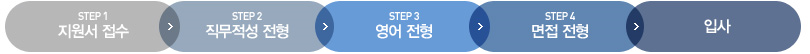 3. 지원자격4년제 정규대학 이상 기졸업자 또는 2018년 2월 졸업 예정자 
(단, 2017년 11월부터 Full-time 인턴십 가능자에 한함)TOEIC Speaking / OPIC 점수 제출 필수 (2015년 9월 1일 이후 취득한 영어 성적에 한함)  해외(영어권)대 학사이상 학위소지자는 영어 Speaking 성적 제출 면제  병역필 또는 면제자로 해외여행에 결격사유가 없는 자국가보훈대상자 및 장애인은 관계법령에 의거 우대  4. 지원방법한국IBM Wild Blue 채용 홈페이지 (http://ibm.intojob.co.kr)를 통해 온라인 접수만 가능 각 단계별 전형결과는 입사지원서에 본인이 기재한 연락처로 개별 통보5. 주의사항지원서 접수기간 마감 이후에 지원서 내용은 수정할 수 없으므로 기간 내에 신중하게 제출해 주시기 바랍니다.  지원서 기재 착오 또는 누락으로 인한 불이익에 대한 모든 책임은 지원자 본인에게 있습니다.  지원서 작성 내용 및 제출된 서류 등 허위 사실이 있는 경우에는 합격이 취소됩니다. 6. 문의처챗봇 ‘와블리’ (24시간 문의 가능)- 카카오 플러스 친구(ID: ibmwb 또는 ‘IBM Korea Wild Blue’ 검색 후 친구 추가) *모바일 전용
- IBM 채용 페이스북 접속 후 메신저 문의 (http://www.facebook.com/IBMKoreaJobs)채용 홈페이지 (http://ibm.intojob.co.kr/) 내 Q&A 게시판7. 모집직무*각 분야별 상세 채용공고는 하기 내용을 참고 부탁드립니다.#1. Consulting by Degrees 프로그램 CbD(Consulting by Degrees) 프로그램 개요한국IBM GBS에서 글로벌 컨설턴트로 성장할 인재를 모집합니다.본 공채는 Consulting by Degrees(CbD)라는 IBM GBS만의 차별화된 Fast Track Leadership Program으로서, 신입 컨설턴트들에게 특화된 육성 프로그램과 다양한 기회 제공을 통하여 Global Leader를 조기 양성하는 것이 목적입니다.CbD모집요강#2. Early Professional Seller 프로그램EPS(Early Professional Seller) 프로그램 개요 한국IBM에서 미래의 Top Seller로 함께 성장할 인재를 모집합니다.IBM만의 차별화된 Fast Track Development Program인 EPS(Early Professional Seller) 프로그램을 통해 특화된 육성 프로그램과 다양한 기회를 경험하며, 혁신적인 솔루션을 고객에게 제안하는 전문가로 거듭날 
기회를 잡으시기 바랍니다. • Top Seller를 목표로 EPS → SATC → CPoF에 이르는 Career Development 기회를 제공 • 매니저, 멘토의 적극적 지원 및 동료들과 실전 경험을 통해 단기간 내 전문인력으로 성장 • EPS 프로그램을 성실히 이행시, ‘과장‘ 승진 자격을 부여 받을 수 있는 Fast Track 제도EPS 모집요강#3. Early Professional Technician 프로그램Early Professional Technician(EPT) 프로그램 개요IBM Korea에서 미래기술을 선도할 Global Top-tier Technician / Engineer로 성장할 인재를 모집합니다.Global IT 기술을 선도하는 IBM의 차별화된 Career Development Program을 통해, 세상을 바꾸는 IT specialist로 성장하는 기회를 잡으시기 바랍니다.EPT모집요강2017 IBM Korea Wild Blue 채용설명회 일정 2017 IBM Wild Blue 채용설명회가 총 7회에 걸쳐 진행됩니다. 금년 채용설명회는 여러분이 근무하게 될 사무실로 초대하여 근무환경도 직접 확인하고, Wild Blue 프로그램을 통해 입사한 선배로부터, 직무에 대한 설명 및 인턴십과 IBM 생활에 대해 듣는 시간으로 꾸며집니다. 여러분께서 관심있는 직무가 소개되는 회차의 채용설명회를 신청하시기 바랍니다. IBM 입사에 관심 있는 여러분들의 많은 참가를 기다리고 있겠습니다.   IBM Career Tour (본사 채용설명회) 안내 모집직무모집분야인원근무지업무소개 및 자격요건ConsultantCognitive Process 
Re-engineering 
- 전사 프로세스 
  혁신 컨설팅 
- 인사 혁신 컨설팅0명서울[업무소개] 
ㆍ인공지능(AI), 빅데이터, 사물 인터넷(IoT) 등
   4차 산업혁명과 관련된 영역의 최신 정보기술을
   활용하여 프로세스 혁신 컨설팅 및 전문 서비스         제공
ㆍ전사 업무 프로세스 혁신 컨설팅
   (SCM, 구매, 물류, 재무 프로세스 등) 
ㆍ인사 프로세스 혁신 컨설팅 및 운영 서비스 

※ 컨설팅 제공 분야 예시 
ㆍ스마트 팩토리 : Industry 4.0 구현을 위한 전략, 제조/품질 프로세스 혁신, 공장 자동화 등의제조 혁신 컨설팅 
ㆍ블록체인 : 블록체인 기술을 활용한 비즈니스 모델  개발 및 프로세스 혁신 컨설팅
ㆍRPA(Robotics Process Automation) : Robotics SW기술을 활용한 사무 자동화, 디지털 워크플레이스구현 컨설팅
ㆍ왓슨 Talent Management : 왓슨 기술 기반으로인사프로세스 혁신 컨설팅 및 운영 서비스 

[자격요건] 
ㆍ공통 : 산업공학 또는 통계관련 전공 및 
  석사 학위 이상 선호 
ㆍ인사 컨설팅 : 경영학, 인사/교육 관련 학과 및
   석사 학위 이상 선호ConsultantCognitive Business 
Decision Support 
- 데이터 사이언티스트 
- 코그너티브 컨설팅00명서울[업무소개] 
ㆍ인공지능 및 머신러닝/딥러닝, 분석모델을기업환경에 적용하는 Use case 도출 및 기대효과산정, 실행 로드맵 등을 제시
ㆍ기업 내외부에 활용가능한 데이터로부터 유의미한 정보(Insight) 도출 가능여부를 판별하고, 정보 도출방안을 설계
ㆍ왓슨 등 인공지능 엔진에 대한 Configure & Train,  텍스트 분석 룰 구성, 머신러닝/딥러닝 기반 설계및 구현, SPSS 등 분석 솔루션을 사용한 예측성분석 수행 

[자격요건] 
ㆍ컴퓨터 공학 또는 유사 학과(산업공학/전자전기공학/통계학 전공) 선호
ㆍ그 외, 인공지능/머신러닝/자연어처리(NLP) 전공자 
   또는 수업 이수자 우대ConsultantDigital-strategy- 전략 컨설팅0명서울[업무소개] 
ㆍIBM만의 Digital Reinvention Framework를 기반으로   다양한 산업 내 전사 관점의 사업 전략 수립(기존 사업 또는 기존 체계 혁신 전략, AI,Blockchain 등의 신기술 도입 및 활용 전략 등) 
ㆍ디지털 기반의 신사업 전략 및 운영 모델 수립
   (데이터 전략, 플랫폼 전략 등)
ㆍ국내 뿐 아니라 다양한 글로벌 기업의 디지털 관련 전략 프로젝트에 참여  

[자격요건] 
ㆍ논리적 사고력을 기반으로 커뮤니케이션 스킬 및 
   리더쉽을 보유한 인력 (전공 불문) 
ㆍ글로벌 프로젝트 수행이 가능한 수준의 영어 
   의사 소통 능력ConsultantDigital- iX
- UX(사용자 경험)
  컨설팅0명서울[업무소개] 
ㆍIBM만의 Design-thinking 방법론을 토대로 다양한 
   고객 경험 전략 및 서비스 전략 수립 
ㆍ차별화된 고객 경험을 전달할 수 있는 
   UX(User Experience) 설계
ㆍ일관된 고객 경험을 유지, 관리할 수 있는마케팅/커머스 플랫폼 전략 수립 및 구축
ㆍ최적의 고객 경험을 제공하기 위한 웹, 모바일,소셜 등의 iX(Interactive Interface) 컨설팅, 기획,설계 및 구현 

[자격요건] 
ㆍ창의적 사고력을 기반으로 커뮤니케이션 스킬 및 
   리더쉽을 보유한 인력 (전공 불문)
ㆍ시각 디자인 또는 산업 디자인 관련 경험자 우대 
ㆍ글로벌 프로젝트 수행이 가능한 수준의 
   영어 의사 소통 능력  모집직무모집분야인원근무지업무소개 및 자격요건SellerDigital Sales0명서울[업무소개] 
ㆍ고객의 산업 및 IT환경에 대한 이해를 기반으로   디지털 방식을 활용하여 기업 고객과의   네트워킹 및 새로운 비즈니스 기회 발굴 - 소셜 및 디지털 플랫폼을 활용한영업기회 발굴 
   - 기업 고객 및 산업 관련 시장 조사 및영업 전략 수립 
   - IBM의 다양한 솔루션을 활용한 비즈니스 제안 및 계약 

[자격요건] 
ㆍ새로운 IT 트렌드(코그너티브, AI)에 대한 높은관심과 열정 보유자
ㆍIT 및 경영 관련 전공 선호
ㆍIT 영업 분야 경험 보유자 우대ㆍ디지털 영업 또는 마케팅 플랫폼 경험 보유자선호모집직무모집분야인원근무지업무소개 및 자격요건ITSpecialistCloud PlatformEngineer0명서울[업무소개] 
ㆍIBM 클라우드 솔루션 및 서비스를 이용하여고객이 비즈니즈 혁신을 지원하는 클라우드아키텍처 수립, 설계 및 플랫폼 개발
      - 클라우드 Native 어플리케이션 개발 
      - 컨테이너기반의 어플리케이션 템플릿   개발(Helm chart)
      - Kubernetes 운영 지원도구 및 확장기능 개발

[자격요건] 
ㆍ다양한 프로그래밍 언어 활용 가능자
   (Java, Node.js, Python, HTML/CSS, Javascript)
ㆍ개발에 IBM Bluemix 또는 타사 클라우드 플랫폼
   (AWS, GCP, Azure 등) 활용 가능자ITSpecialistWatson Delivery 
Solution Engineer 0명서울[업무소개] 
ㆍIBM Watson 서비스 구현 업무 수행, Watson    프로젝트 참여 및 실질적 경험
     - 영업지원 위한 Demo 시스템 개발 
     - Ground truth 생성 과정 관리 
     - Watson 정확도 향상 위한 분석 및 훈련
     - 글로벌 Watson 연구소와 협력적 문제해결 

[자격요건] 
ㆍ컴퓨터공학 전공 및 석사학위 보유자 선호
ㆍ자연어처리(NLP), 인지컴퓨팅, 기계학습(머신러닝) 중 관련 지식/경험 보유자 선호ㆍWatson API를 활용한 어플리케이션 개발 경험자 우대ㆍ그 외 앱/모바일 어플리케이션 개발 및 출시
경험자 우대ㆍDeveloper 커뮤니티 활동 경험자 우대회차일정소개 직무(프로그램)장소1회차9월 6일(수), 오후 6시 ~ 오후 8시디지털셀러(EPS), IT Specialist(EPT)여의도 Three IFC,한국IBM 본사2회차9월 7일(목), 오후 6시 ~ 오후 8시컨설턴트(CbD)여의도 Three IFC,한국IBM 본사3회차9월 9일(토), 오후 2시 ~ 오후 5시전체 직무 소개 ( CbD / EPS / EPT )여의도 Three IFC,한국IBM 본사4회차9월 12일(화), 오후 6시 ~ 오후 8시디지털셀러(EPS), IT Specialist(EPT)여의도 Three IFC,한국IBM 본사5회차9월 13일(수), 오후 6시 ~ 오후 8시컨설턴트(CbD)여의도 Three IFC,한국IBM 본사6회차9월 14일(목), 오후 6시 ~ 오후 8시컨설턴트(CbD)여의도 Three IFC,한국IBM 본사7회차9월 16일(토), 오후 2시 ~ 오후 5시전체 직무 소개 ( CbD / EPS / EPT )여의도 Three IFC,한국IBM 본사